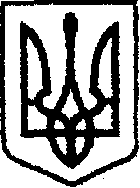 У К Р А Ї Н Ачернігівська обласна державна адміністраціяУПРАВЛІННЯ КАПІТАЛЬНОГО БУДІВНИЦТВАН А К А ЗПро огляд, визначення непридатності та списання з балансу малоціннихнеоборотних матеріальних активівВідповідно до Порядку списання об’єктів державної власності, затвердженого постановою Кабінету Міністрів України від 08.11.2007 № 1314, про списання основних фондів (засобів) морально та фізично зношених, непридатних для подальшого використання,н а к а з у ю:Постійно діючій комісії по списанню основних засобів, малоцінних необоротних матеріальних активів, малоцінних швидкозношуваних предметів, господарських матеріалів та канцелярського приладдя, обладнання, матеріалів та оцінки, переоцінки обладнання, матеріалів, простроченої дебіторської та кредиторської заборгованості, строк позовної давності якої минув, яка є безнадійною до стягнення та інших статей балансу,  в присутності матеріально-відповідальної особи Васильченка О.В., здійснити перевірку наявності, умов зберігання та провести безпосередній огляд об'єктів, що підлягають списанню, встановити причини невідповідності критеріям активу і скласти акти списання та знищення матеріалів, шляхом подрібнення кліше та розрізання до стану, що унеможливлює їх прочитання і відновлення:Печатка                                         (інв. № 11130403) – 1 одиниця;Штамп технічний з оснасткою   (інв. № 11130405) – 1 одиниця.2. Контроль за виконанням наказу залишаю за собою. Начальник                                                                             Богдан КРИВЕНКОвід 18  березня 2021 р.      Чернігів№ 1 - АГ